Form IV	                     (Regulation 4(3))(To be completed in duplicate)Counter Statement No.…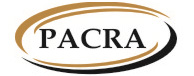 THE PATENTS AND COMPANIES REGISTRATION AGENCYThe Protection of Traditional Knowledge, Genetic Resources and Expressions of Folklore Act(Act No. 16 of 2016)The Protection of Traditional Knowledge, Genetic Resources and Expressions of Folklore Regulations, 2021 COUNTER-STATEMENT TO AN OBJECTION  TO:  THE REGISTRAR* delete what is not applicableDetails of application or agreement numberDetails of application or agreement number(1) Here insert application or agreement numberIN THE MATTER of application for registration of traditional knowledge/ expressions of folklore/access agreement/licensing agreement*(1) number…………………………………………………………………………………….. Grounds in support of applicationGrounds in support of application(2) Here insert grounds relied on to support application(in case of additional information attach extra sheets)I/we* ……………………………………………………………………………...……………………the applicant(s) of the above traditional knowledge/ expressions of folklore/access agreement/licensing agreement*(2) number……………………………………………..………………………………………………………………………………………………….., give notice that the following are the grounds on which I/we* rely for my/our* application: …………………………………………………………………………………………………………………………………………………………………………………….…………………………………………………………………………………………………..……………………………..………………………………………………………..……………………………………. Allegations admitted Allegations admitted(3) Here insert allegations admitted if anyI/we* admit the following allegations in the notice of objection(3):………………………………………………………………………………………………………………………………………………………………………………………………………………………………………………………………………………………………Dated this ……………… day of ……….………………… 20……..(4) Here insert signature of holder/representative*(4)  ___________________            Holder/representative*